Area of FocusThe Quality of EducationThe Quality of EducationThe Quality of EducationChildren’s access to a broad and balanced curriculum that equips them with what they need for the future is embedded. Objectives:Staff are clear about what children need to know in key core areas of the curriculumChildren’ knowledge and understanding of the world is further developed Staff expertise and understanding of the power of technology is improvedThe curriculum for children with SEND is enhanced through sensory experiences and explorationsAssessment successfully supports the teaching of the curriculumThe gap in children achieving above expected levels of  progress in literacy is narrowed through a focus on early reading and writingKey milestonesAction plan and programme of CPD in place focussed on developing core curriculum experiences (Sept 19, SP, JA)A curriculum for cooking workshop delivered at LWL conference (SP Jan 20)Programme for educational visits for targeted children involving parents (Sept 19, SP)Plans for development of the garden approved and a schedule of works in place (Sept 19, JA)Action plan and programme of CPD in place focussed on digital play (Dec 19)A schedule of Parent workshops to support key curriculum developments  (Oct, Dec, Feb, April)Action plan and programme of practitioner support in place (BD Sept 19)Schedule of moderation across nursery/school/PVI (JA Sept)CPD and exemplification for Special week learning journeys with parental conferencing and next steps for learning (JA Sept 19)A lead teacher for literacy is established (JA Oct 19)Action plan and programme of teaching early reading and writing is established (JH Jan 20)Staff appraisal targets reflect objectives for improving the quality of education (JA Oct 19)MonitoringJA to meet with SP termly to monitor progressSP to monitor provision using ITERs/ECCERs termlySP/JA to monitor children’s access to key areas in Special book’s Spring and summer termJA to monitor parent feedback from visits termly and levels of engagementSP to monitor children’s access to the world through special books and provision every half termJA to track children’s progress/ attainment in the world spring and summer termJA/SP to lead moderation for children’s achievement in the world across school and PVI settingsLK to complete audit if provision for technology Oct 19LK to monitor children’s access to technology termly through special books and provisionBD/SP to monitor SEND children’s access to sensory experiencesVN (lead gov for assessment) to monitor moderation activities across schools and PVIs termlyJA to monitor special book learning journeys and assessment for learning team meetings termlyJA to monitor children’s access to early reading and writing teaching half termly and the quality of teachingJA/GS/AE to monitor and support staff progress against targetsEvaluationGB learning walk with SIA support what changes have been made and what has the impact been?PEAL learning walk  - impact of changesChild’s voice – observations of children’s learning in core curriculum areas identified in special booksJA – staff focus groups and surveys 1/19 do all staff say that their understanding and skills have improved in provision for sensory experiences.Reviews of ITERs and ECCERs scores cross referenced to children’s individual learning journals to establish impactReview of assessment for learning meetings/special week learning journeys and staff feedback - how successfully does assessment support teaching the curriculum?Outcomes in literacy show the gap between children achieving above expected levels of progress is narrowed by 10%Area of FocusBehaviour and attitudesBehaviour and attitudesBehaviour and attitudesKey milestonesMonitoringEvaluationChildren’s high levels of well-being and positive attitudes to learning is embeddedObjectives:Attendance improves termly and is at 90% or higher in the summer termPersistently absent children are identified and their families are given Early Help, leading to 75% or more improving their attendance by the summer termChildren with low levels of well- being and difficulties self-regulating are identified and families are involved in plans leading to 75% or more improving their well-being by the summer termOutcomes for children with identified speech, language and communication difficulties are further improved through early identification, refining curriculum provision and providing further enrichment activitiesChildren of concern are identified and shared with key staff for monitoring (JA Oct 19)Family support workers are briefed on their role in supporting improving attendance and involved in establishing protocol and procedures (JA Nov 19)A clear procedure is written and shared with staff for persistently absent children (JA Dec 19)Individual plans in place to support identified children with low well-being and difficulties self-regulating (JA Nov 19)Children of concern are assessed and identified and shared with key staff for monitoring (JA Nov 19)Provision mapping and planning maximises opportunities for developing language and literacy (SP Jan 19)Parents of target children are supported to help children develop language (SP)Identified children are targeted for educational visits programme (SP Nov 19)Staff identify and use key core provision vocabulary (SP Jan 2020)CPD is provided for staff to further improve quality of interactions with children (SP Jan 2020)JA to report to GB termly through HT report termly attendance figures. GB to monitor improvement.JA to monitor early Help records for identified children termly JA to monitor staff following procedures for persistently absent children spring and summer termsJA/SP to monitor individual children’s progress/outcomes against targets through pupil progress meetings with teachers, special books and levels of parental engagement and involvement and report to governors (Autumn 2020)GB to review attendance figures spring and summer terms/ Early Help records – how well have protocals and procedures improved attendance rates? How well have parents been supported in their understanding of regular attendance at nursery?GB to review how successful individual plans have been in improving children’s well-being and ability to self-regulate (Autumn 2020)GB to review how successful plans have been in improving identified children’s language and communication(Autumn 2020)Area of FocusPersonal developmentPersonal developmentPersonal developmentProvision for the personal development of all children is further improved, building confidence and resilience.ObjectivesTo further improve children’s opportunity to keep physically healthy by giving ample opportunities for children to be active outdoorsTo engage with society beyond the school gate through a programme of educational visits To improve children’s progress in their self-confidence and self- esteem so that 90% of children make at least good progressTo work with Rosetta Primary School to support children to be equipped for their reception class’sKey milestonesPlans for development of the garden approved and a schedule of works in place (Sept 19, JA)A schedule of CPD to develop core outdoor experiences is in place (Sept 19 JA)Clear guidance established with staff on our intentions for children’s physical development and outcomes is established (JA, June 20)Moderation meeting focussing on SCSA with other local nursery providers established to clarify expectations and share good practice (JA, Sept 2019)Termly pupil progress meetings to identify children of concern and put intervention strategies into place (JA)Clear guidance established with staff on our intentions for children’s SCSA development and outcomes is established (JA, Jan 2020)DHT to meet with Rosetta AHT for Early Years to negotiate and establish non –negotiables on-entry to reception (SP, Nov 19)MonitoringJA/VN to monitor children’s physical health through learning walks and learning profile scrutiny termlyJA/SP to monitor key core outdoor provision areas spring and summer termTrack children’s progress in physical development and health and self-care through pupil progress meetings termly (JA)SP to monitor children’s progress towards Rosetta non-negotiables on-entry before and following transition to reception summer and autumn term 2020EvaluationGB learning walk with SIA support what changes have been made and what has the impact been?Child’s voice – observations of children’s learning in core curriculum areas outdoors identified in special booksJA – staff appraisal 9/20 do all staff say that their understanding and skills have improved in provision for self- confidence and self- awareness.Outcomes in SCSA show at least 90% of children have made good progressArea of FocusLeadership and managementLeadership and managementLeadership and managementOur Intent: Leaders continue to focus their attention on the education provided by the school to lead to better outcomes for children.Objectives:Staff expertise in teaching identified core curriculum areas is further improved through CPD and leader support/interventionChildren benefit from consistent expectations across the schoolThe GB enhances the effectiveness of the school through challenge and supportAll staff are supported through regular supervisory meetings with team leadersOpportunities for reflective conversations with TAs of the quality of education are enhancedAll TAs are clear about their roles and how they contribute to the achievement of school goalsCPD for TAs reflects their needsTAs are part of regular performance reviewsKey milestonesDHT/HT establish a timetable of support/team teaching for targeted staff (Jan 2020)Schedule of CPD for core curriculum areas and digital play (JA Sept 2019)The DHT has peer support to mentor her through delivering improvements with clear targets for development (Sept 2019)Staff identify intent of core areas of provision (Dec 2019)Staff implement intentions of core areas of provision (Jan 2020)Staff measure the impact of core areas of provision (July 2020)The GB attend Leadership training day (Sep 2020)The GB visit the school and observe/evaluate key priorities for development (Termly)A co-opted governor with financial expertise is appointed (Sept 2019)A termly schedule of supervision for all staff is established (Jan 2020)MonitoringJA to meet with DHT/curriculum leads and SENCO monthly to monitor and track progress against targets DHT/ curriculum leads and SENCO to evaluate and report termly on progress against action plan targetsJA/SP/ curriculum leads and SENCO to monitor staff expertise in identified areas half termlyGS to monitor termly governors visits to the school and impact of observations and evaluations on school improvement.GS to monitor attendance of governors at GB meetings and training and to follow protocal and guidance to support governors with their roles and development.GS/JA to monitor skills of GBJA to monitor schedules of supervision for all staff termlyJA to meet with support staff termly to review well being and feelings towards role and responsibilitiesEvaluationStaff meet appraisal targets fulfilling roles and responsibilitiesOutcomes for children in identified areas are at least goodStaff audits and feedback show improved teaching expertise in identified areasObservations and monitoring show expectations are consistent across staffGB evaluate their own progress and improvement in their roles and as a GB and identify next steps for further improvementAudits of staff feedback show levels of well-being are high and staff are confident in their roles and responsibilitiesGovernors are updated on the commitment of TAs to the shared vision and support to improve their practice.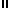 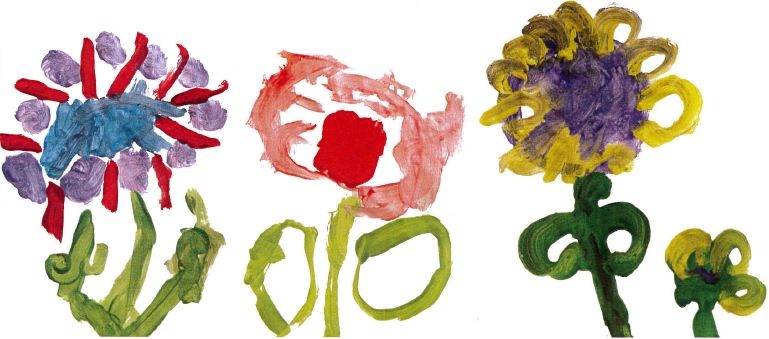 